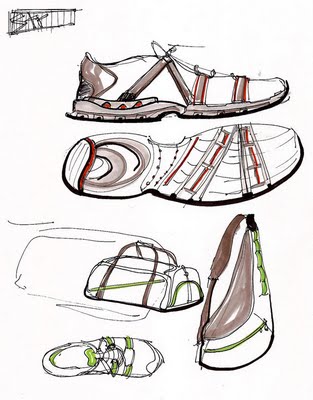 ReflectionWhen you have finished your project, write a small paragraph in your sketchbook that outlines the most successful part of your artwork and why it is effective. You will also write about what you could have done differently in order to make your piece more successful. Learning SkillsResponsibilityCleans up materials, comes to class on time with needed materials, etc.Independent WorkIs on task with minimal prompting. Works without bothering others.CollaborationWorks with group members effectively and appropriately.InitiativeWhen finished work early, takes out sketchbook or asks what’s next. Self-RegulationUses materials safely and appropriately.OrganizationPlanned each step of the activity and re-organizes in order to meet deadline.Below Level 10-49%Level 150-59%Level 260-69%Level 370-79%Level 480-100%Knowledge and UnderstandingKnowledge and UnderstandingKnowledge and UnderstandingKnowledge and UnderstandingKnowledge and UnderstandingDemonstrates knowledge of the content of the project. Includes a boarder, several views of the object, pattern filled in the negative space, outlines.Missing several elements of the project or completed them with limited effectiveness. 5      5.5      5.9Completed most elements of the project with some effectiveness. 6      6.5      6.9Completed all elements of the project with effectiveness. 7      7.5      7.9Completed all elements of the project with sophistication and details.8      9      10ThinkingThinkingThinkingThinkingThinkingUses sketchbook for the planning, research, brainstorming, and organizing. Demonstrates creative thinking to produce an artwork that is thoughtful and sophisticated in scope.Plans, researches, brainstorms, and organizes ideas with limited effectiveness.Artwork is limited in sophistication and scope. Student has not revised and reworked details to best complete the project.5      5.5      5.9Plans, researches, brainstorms, and organizes ideas with some effectiveness.Artwork shows some sophistication and scope. Student has revised and reworked parts of the project for effectiveness.6      6.5      6.9Plans, researches, brainstorms, and organizes ideas with considerable effectiveness.Artwork shows considerable sophistication and scope. Student has revised and reworked the project for effectiveness.7      7.5      7.9Plans, researches, brainstorms, and organizes ideas with thorough effectiveness.Artwork shows sophistication and scope. Student has revised and reworked details of the project for thorough effectiveness.8      9      10CommunicationCommunicationCommunicationCommunicationCommunicationClearly creates a focal point using the principles and elements of design to communicate ideas and create a visually pleasing composition. Chosen colours work well together and are aesthetically pleasingLimited use of principles and elements of design to communicate ideas and create an emphasis.Colours chosen are not the best combination for the artwork.5      5.5      5.9Some use of principles and elements of design to communicate ideas and create an emphasis.Colours chosen work well with aspects of the artwork.6      6.5      6.9Considerable use of principles and elements of design to communicate ideas and create a clear emphasis.Colours chosen work well with the artwork.7      7.5      7.9Through use of principles and elements of design to communicate ideas and create a clear and sophisticated emphasis.Colours chosen work extremely well with the artwork.8      9      10ApplicationApplicationApplicationApplicationApplicationApplies a variety of drawing techniques with precision (object is drawn accurately). Interesting pattern coloured with technique and precision. Outline neat and accurate.Limited evidence of drawing technique, colouring technique, and outline. Messy, not fully coloured, haphazard demonstration of skills.5      5.5      5.9Some evidence of drawing technique, colouring technique, and outline. Object somewhat resembles the original, areas coloured with some care, and outlines somewhat accurate.6      6.5      6.9Considerable evidence of drawing technique, colouring technique, and outline. Object resembles the original, areas coloured carefully, and outlines are accurate.7      7.5      7.9Thorough evidence of drawing technique, colouring technique, and outline. Object replicates the original, areas coloured with precision, and outlines are exact.8      9      10